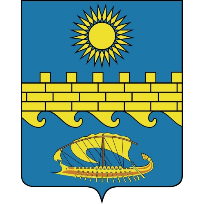 Чемпионат и первенство по спортивному ориентированию муниципального образования город-курорт АнапаТЕХНИЧЕСКАЯ ИНФОРМАЦИЯ1 день Место и дата проведения: 30 сентября 2023 года, г. Анапа, Парк 30 лет Победы.Программа соревнования:30 сентября:10.00. Работа мандатной комиссии, регистрация участников.11:30. Открытие соревнования.12:00. Старт соревнования.14:00. Награждение.Спортсменам, не вышедшим на награждение, наградной материал не гарантируется.Стартовый взнос:Группы: МЖ - 10,12,14,16,18- 150р./день               МЖ- 35,45,55,65- 200р./день               МЖ-21 – 250р./деньСпортсмены из г-к Анапа выступают без оплаты стартового взноса.Дистанция:                                                                                                                                     1 день: кросс-выбор (0830121811Я). Старт интервальный. Место старта на площади у фонтана около тоннельного океанариума (схема ниже). Мандатная комиссия, финиш и центр соревнований находятся у КЗ «Летняя эстрада» (схема ниже). Начало ориентирования от пункта «К», 20 метров от старта по маркировке. Контрольное время 1,5 часа. От последнего КП до финиша 30 м по разметке.                                              Местность: равнинная, с плавным понижением в сторону моря. Представляет собой городской микрорайон, «Парк 30 лет Победы», набережная. Дорожная сеть представлена внутри квартальными дорогами со слабой интенсивностью автомобильного движения, асфальтированными дорожками и тропинками. Есть участки, где идут ремонтные и строительный работы (обозначено фиолетовым цветом). Участникам запрещается бегать по газонам в парковой зоне (отображено знаком 527 желто-зеленая заливка) - дисквалификация. Карта: подготовлена Виктором Дьячковым (Тамбов), 2023г. Масштаб: 1:4000, сечение рельефа 5 м, формат А4. Линии магнитного меридиана ориентированы по рамке карты. Формат карт А-4 Печать цифровая, дистанции и легенды впечатаны, пакеты для самостоятельной герметизации предоставляются на старте. Отметка: электронная (SFR – system.), отметка чипом на станции. В случае несрабатывания, компостером по краю карты. Участники на финише сдают чип и карту.В случае утери или не сдачи чипа организаторам, предусмотрен штраф 600 руб./чип.Параметры дистанции:Количество контрольных пунктов обязательных для взятия, повозрастным группамВ случае потери ориентировки. Аварийный азимут 135 градусов (ул. Горького), далее к центру соревнования по адресу: ул. Горького 1д. (концертный зал «Летняя эстрада»). Все участники должны пройти через финиш. По истечению контрольного времени представитель команды должен предоставить информацию главному судье о не финишировавших участниках! Участники групп МЖ 10, 12 и спортсмены без разряда на старт без заряженных телефонов на старт не допускаются! Контролирует тренер! Телефоны организаторов в случае экстремальных ситуаций: 8- 988-669-34-14. Туалеты в парке платные. Внимание участникам!!! Соревнования проходят на территории городского парка. Категорически запрещается бегать по клумбам и вспаханным газонам. В карте использованы запрещённые для преодоления условные знаки (заборы, стенки, запрещённые для бега территории). На дистанции работают контролёры. Запрещается пересекать улицы с интенсивным движением, (границы карты). Часть возможных путей движения участников могут пересекать внутри квартальные дороги с движением автотранспорта. Будьте внимательны!!Удачных стартов!Cхема соревнований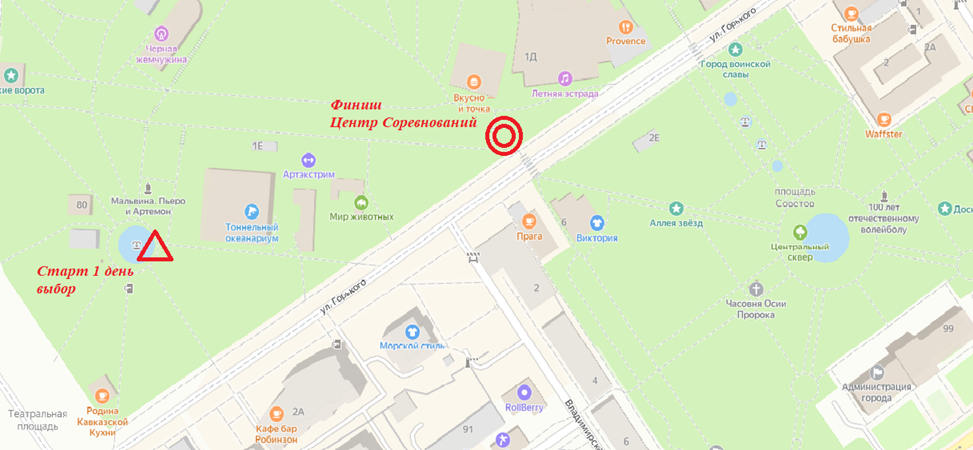 группаКПВсего на местности 30 контрольных пунктов.Последний контрольный пункт для всех групп № 60 и после отметка на финишном КПгруппаКПМ10, ОPEN10Всего на местности 30 контрольных пунктов.Последний контрольный пункт для всех групп № 60 и после отметка на финишном КПЖ108М1212Всего на местности 30 контрольных пунктов.Последний контрольный пункт для всех групп № 60 и после отметка на финишном КПЖ1210М1416Всего на местности 30 контрольных пунктов.Последний контрольный пункт для всех групп № 60 и после отметка на финишном КПЖ1415М1621Всего на местности 30 контрольных пунктов.Последний контрольный пункт для всех групп № 60 и после отметка на финишном КПЖ1619М1825Всего на местности 30 контрольных пунктов.Последний контрольный пункт для всех групп № 60 и после отметка на финишном КПЖ1823МВ27Всего на местности 30 контрольных пунктов.Последний контрольный пункт для всех групп № 60 и после отметка на финишном КПЖВ25М3525Всего на местности 30 контрольных пунктов.Последний контрольный пункт для всех групп № 60 и после отметка на финишном КПЖ3523М4521Всего на местности 30 контрольных пунктов.Последний контрольный пункт для всех групп № 60 и после отметка на финишном КПЖ4519М5515Всего на местности 30 контрольных пунктов.Последний контрольный пункт для всех групп № 60 и после отметка на финишном КПЖ5514М6512Всего на местности 30 контрольных пунктов.Последний контрольный пункт для всех групп № 60 и после отметка на финишном КПЖ6512